Ponovimo merske enote za dolžino. 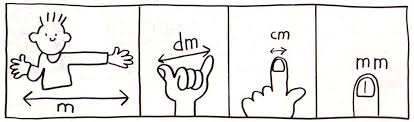 http://pefprints.pef.uni-lj.si/2304/1/DIPLOMSKO_DELO.pdfPreden se lotimo naslednje snovi, moramo ponoviti merske enote za merjenje dolžin. Se še spomnimo, katere so? Da si malo osvežimo spomin: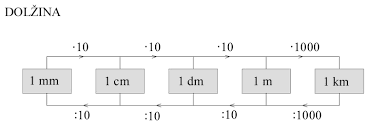 https://ucilnice.arnes.si/1 km = 1000 m1m = 10 dm = 100 cm = 1000 mm1 dm = 10 cm = 100 mm1 cm = 10 mmZa pomoč pri pretvarjanju je včasih dobrodošla razpredelnicaOdpri spletno stranhttps://interaktivne-vaje.si/matematika/merske_enote/merske_enote_dolzina_1.htmlNaredi označene naloge. Če boš naredil še kakšno dodatno, ne bo nič narobe.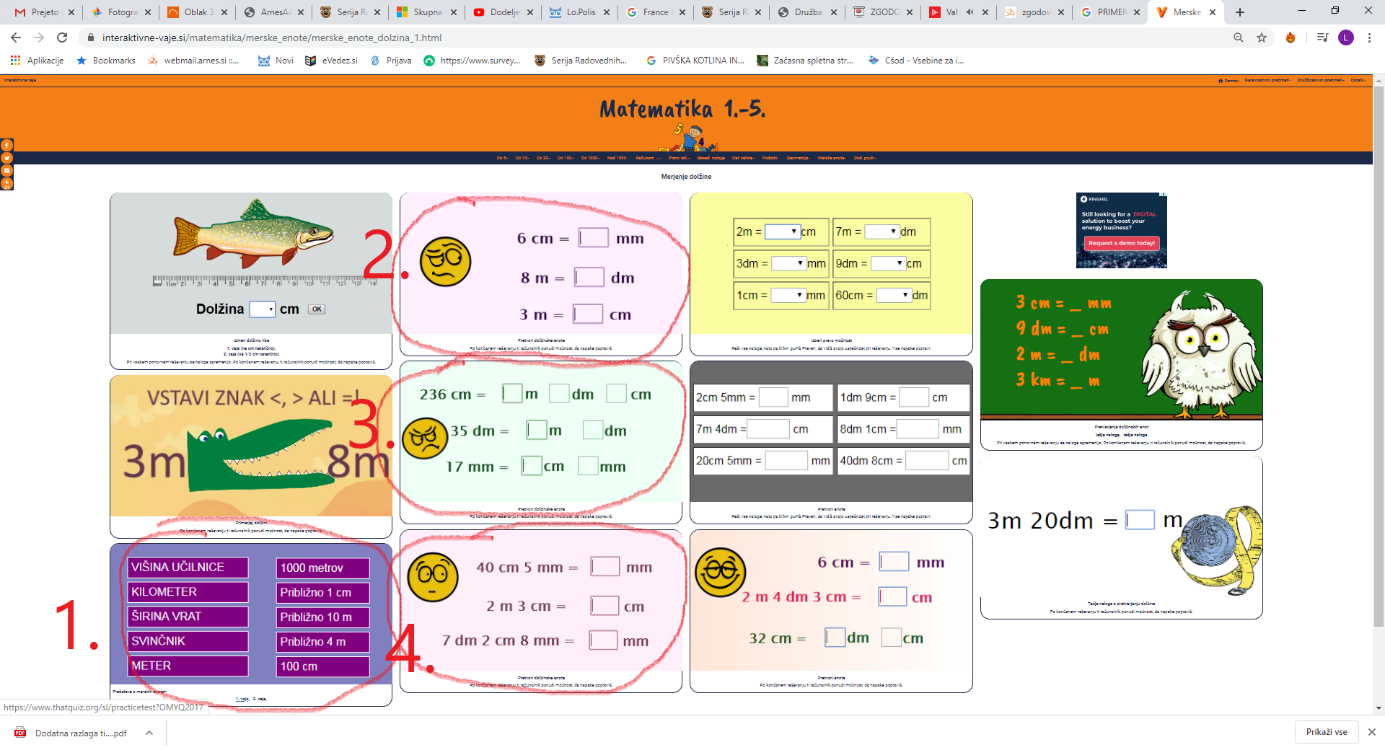 Ko si dovolj ponovil snov, pojdi na teamse, Tam te čaka kviz, ki ga naredi do jutri, saj bomo kmalu začeli z obravnavo obsega, kjer bomo rabili znanje o merskih enotah za merjenje dolžin.kmmmmdmcmmm